Nombre del alumno______________________________    Fecha________________Dime cómo hacer esoCuando le enseñas a alguien CÓMO HACER algo, debes poner las acciones en orden. Cuando escribas un texto sobre CÓMO HACER algo, usa palabras clave o de transición, como por ejemplo Primero, 	Después, 	Luego, 	Posteriormente     o	 Finalmente,Las palabras de transición indican cuándo comenzará un nuevo paso. Estas palabras van seguidas de una coma.  Trabaja con un compañero de la familia. ¿Quién trabaja contigo?  ___________Cuando sea un buen momento, pídele a tu compañero de la familia que te muestre cómo prepara una comida favorita.Observa con atención mientras tu compañero de la familia prepara este plato.Enumera TÚ los pasos en orden que da tu compañero de la familia. 	¿Qué plato prepara tu compañero de la familia? __________________________Enumera los pasos en orden para preparar este plato.  Usa solamente los pasos que necesites.  1._____________________		5.______________________2._____________________		6.______________________3._____________________		7.______________________4._____________________		8.______________________Disfruta de comer el plato que se preparó.Escribe un párrafo a partir de los pasos que anotaste para contarle a un extraño CÓMO preparar el plato que tu compañero de la familia hizo para ti. Usa palabras como primero, segundo, luego, después de eso y otras palabras de transición para que estos pasos sean claros y estén ordenados.  CÓMO PREPARAR _________________________________________________________________________________________________________________________________________________________________________________________________________________________________________________________________________________________________________________________________________________ Lee lo que has escrito sobre CÓMO preparar el plato a tu compañero de la familia.  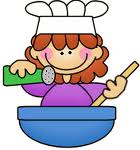 Juntos, encierren con un círculo las palabras de transición.  Luego, comenten la siguiente pregunta.¿Crees que alguien podría preparar este platocon lo que está escrito sobre CÓMO prepararlo? ¿Por qué sí o por qué no?   Estimado padre o madre: Por favor, cuéntenos sus impresiones sobre el trabajo de su hijo en esta actividad.  Escriba SÍ o NO en cada oración. ______   1.  Mi hijo entendió la tarea domiciliaria y la pudo completar. ______   2.  Mi hijo y yo disfrutamos esta actividad. ______   3.  Esta tarea me ayudó a saber lo que mi hijo está aprendiendo en clase. Comentario  _____________________________________________________________________ Firma del padre o la madre  _________________________________________________________ Marshall, J.M., Izzo, A., Schimmel, I.,  Epstein, J. L., Greenfeld, M. (2016). Teachers Involve Parents in Schoolwork (TIPS) Interactive Homework-Literacy K-3.  Colorado Series. Baltimore: Centro de Asociaciones Escolares, Familiares y Comunitarias, Universidad Johns Hopkins.